Knihu ZLATÉ MORAVCE A OKOLIE z neba si môžete zakúpiť na OcÚ Žikava. Cena je 13 €.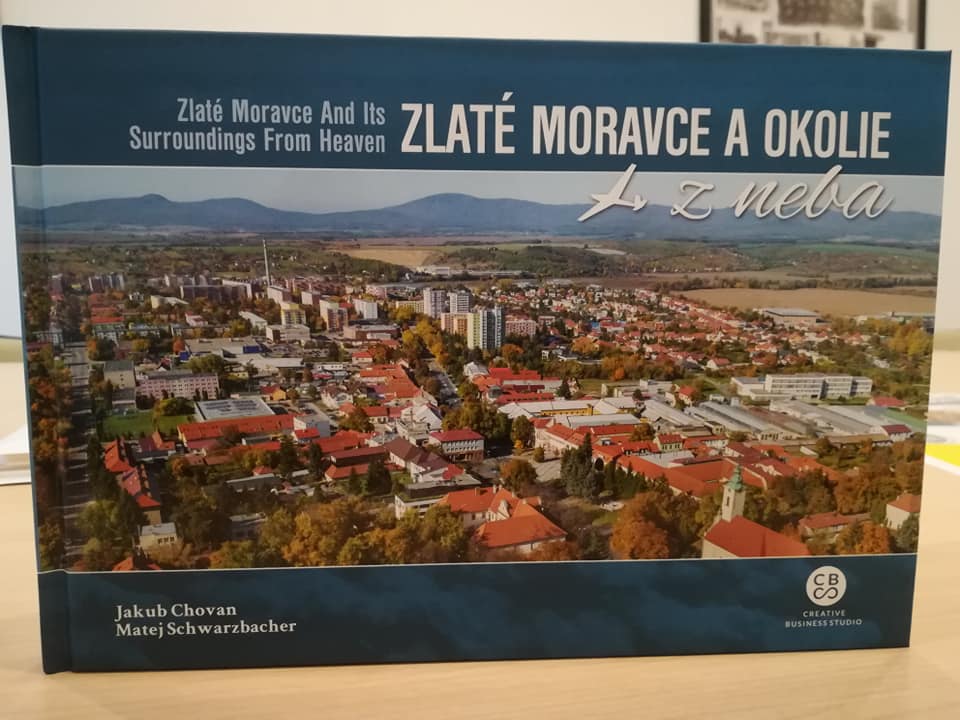 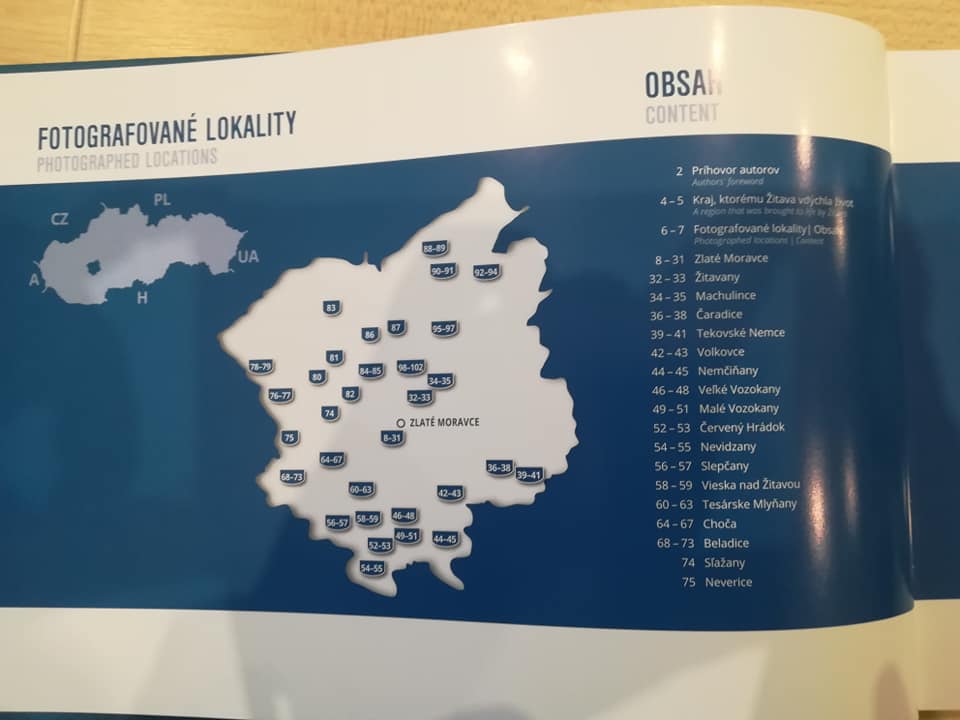 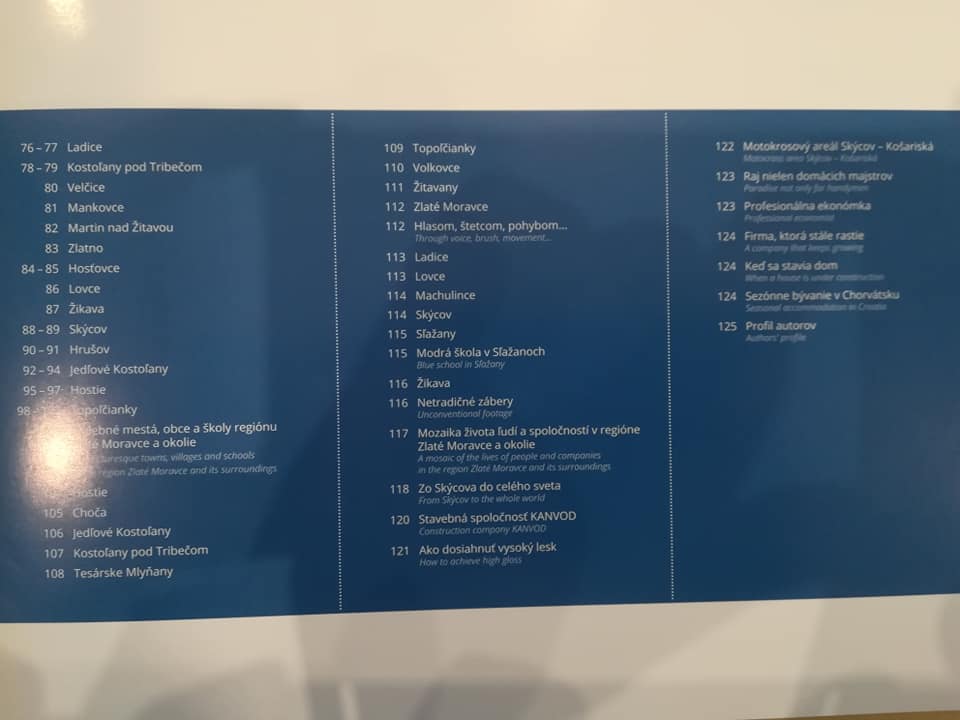 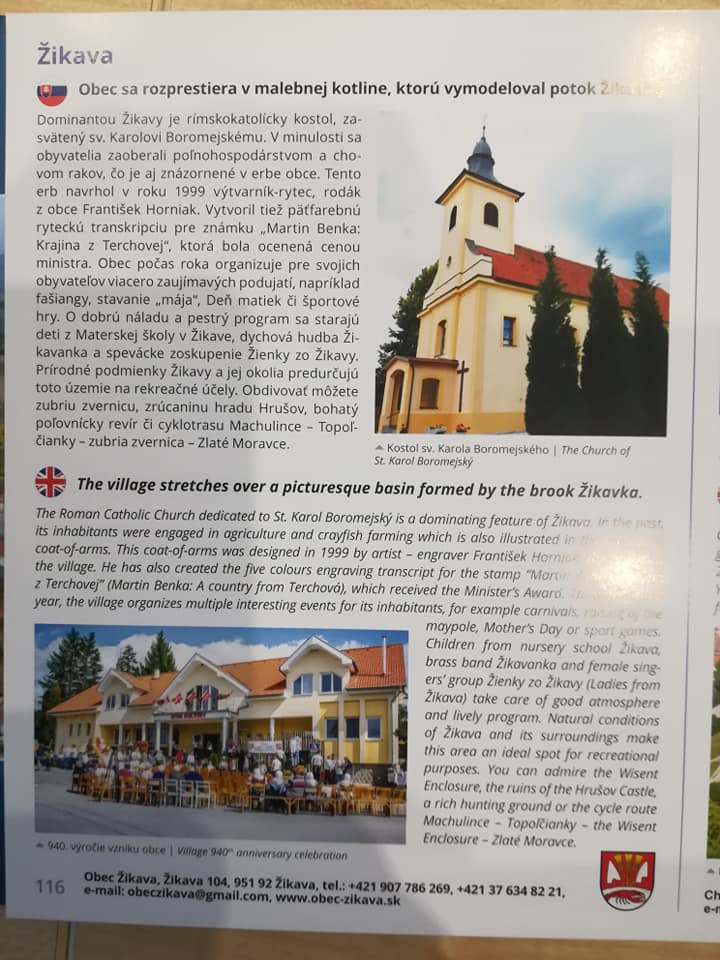 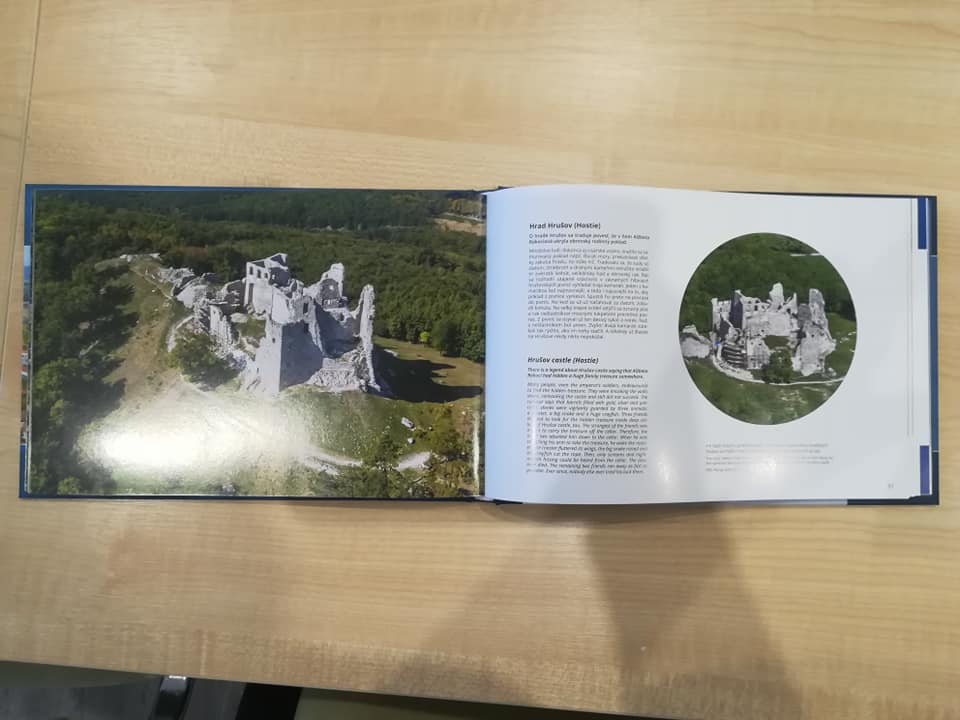 